Приложение к приказу МАУ ИМЦ                                                                                            № 77 от 27.04.2021 г.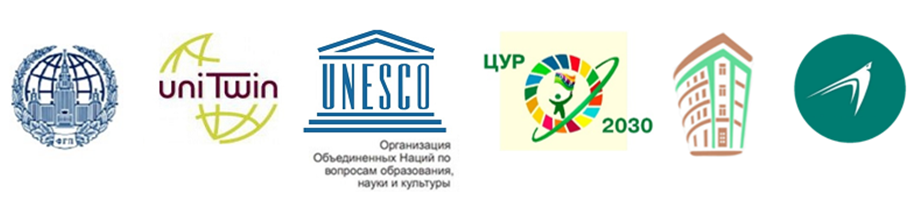 Положение о межрегиональном дистанционном (очном) конкурсе творчества для обучающихся ДОУ, УДО и ОО «Удивительный мир природы»1. Общее положение1.1. Платная образовательная услуга «Организация и проведение мероприятий для обучающихся и родителей сверх услуг, финансируемых бюджетом» (межрегиональный дистанционный (очный) конкурс для обучающихся ДОУ, УДО и ОО «Удивительный мир природы»).1.2. Межрегиональный дистанционный (очный) конкурс для обучающихся ДОУ, УДО и ОО «Удивительный мир природы» проводится в соответствии с планом работы «Межрегионального сетевого партнерства: Учимся жить устойчиво в глобальном мире. Экология. Здоровье. Безопасность» (программа УНИТВИН/ЮНЕСКО).Организаторами Конкурса выступают:− Кафедра ЮНЕСКО по изучению глобальных проблем и возникающих социальных и этических вызовов для больших городов и их населения на факультете глобальных процессов МГУ им М.В. Ломоносова совместно с ее партнёрством «Экологическое образование для устойчивого развития в глобальном мире»;− МАУ ИМЦ г. Томска.1.3. Настоящее Положение определяет общий порядок организации и условия проведения дистанционного (очного) конкурса для обучающихся ДОУ, УДО и ОО «Удивительный мир природы» (далее – конкурс).2. Цель конкурса - создание организационно-методических условий для формирования у детей дошкольного и младшего школьного возраста первичных основ экологической культуры.3. Задачи конкурса.Развитие у детей художественного восприятия и эмоциональной отзывчивости на окружающий мир.Развитие личностно значимого отношения к природе средствами литературного творчества.Приобщение к проблемам сохранения окружающей среды своей малой Родины.Удовлетворение потребности детей в самовыражении через развитие детского творчества в изобразительной деятельности.Распространить передовой опыт педагогов путем организации и проведения мастер-классов.Участники конкурса.Конкурс проводится среди обучающихся дошкольных образовательных организаций, общеобразовательных организаций (начальная школа) и учреждений дополнительного образования. Возраст участников – от 3-х до 12-и лет. Количество участников Конкурса от организации не ограничено.Организация конкурса.Организацию и проведение Конкурса осуществляет оргкомитет (он же жюри), утвержденный Организационным комитетом конкурса.Оргкомитет обеспечивает равные условия, объективность оценивания всем участникам Конкурса.В состав жюри входят представители организаторов конкурса, педагоги дополнительного образования (ИЗО) ДОО.Жюри Конкурса осуществляет оценку работ, определяет победителей и призеров в соответствии с настоящим Положением. Работы по завершению Конкурса не рецензируются, возвращаются участникам конкурса.Условия конкурса и требования к оформлению работ.К Конкурсу допускаются работы, выполненные в следующих номинациях:«Эковзгляд» в формате видеороликов по теме: исследовательская деятельность в природе, природоохранная деятельность, эко-полезные советы и привычки.«Стихи и песни о природе» в формате видеоролика.«Природа в сказках и легендах народов мира» - презентации, видеоролики.«Мир заповедной природы» - плакаты, презентации, рисунки и фотографии природы на особо охраняемых природных территориях.        «Виртуальная экскурсия по миру природы» в формате рисунка, поделки, мультимедийной презентации с комментариями на слайде, фотоколлаж, стенгазета, лэпбук, фотоальбом в электронном виде и др.«Труд в природе (профессии)» в формате рисунка, поделки, мультимедийной презентации с комментариями на слайде, видеоролика, фотоколлаж, стенгазета, лэпбук, фотоальбом в электронном виде и др.«Природа родного края» в формате рисунка, поделки, мультимедийной презентации с комментариями на слайде, видеоролика, фотоколлаж, стенгазета, лэпбук, фотохроники, фотоальбома в электронном виде и др.«Мы за биоразнообразие» * в формате рисунка, поделки, мультимедийной презентации с комментариями на слайде, видеоролика, фотоколлаж, стенгазета, лэпбук, фотохроники, фотоальбома в электронном виде и др.*Биоразнообразие – это разнообразие жизни во всех её проявлениях, а также показатель сложности биологической системы, разнокачественности её компонентов. «Красная книга» в формате мультимедийной презентации с комментариями на слайде, видеоролика, фотоколлажа, стенгазеты, лэпбука, фотоальбома в электронном виде и др.«Наши руки не знают скуки» (поделки, рисунки, коллаж по теме конкурса и др.) в разных техниках:- «Живопись. Акварель»- «Графика»- «Пластилиновая живопись. Пластилинография»- «Смешанные техники»- «Коллаж»- «Аппликация»- «Поделка»- «Летний Томск»-  Другое__________(указать)6.2. Все представленные на Конкурс работы должны быть авторскими. Допускаются коллективные работы при условии индивидуальной оплаты за каждого участника.6.3. Допускается формат плоскостных работ А-3, А-4 и объемные работы с обязательнойэтикеткой: Образец оформления этикетки- Название работы, номинация- Наименование ОО, регион- ФИО ребенка, возраст- ФИО педагога (сопровождающего)6.3.1. Работы должны иметь сопроводительный список: Образец сопроводительного списка   Технические условия для видеороликов.На конкурс предоставляются видеоролики, снятые (созданные) любыми доступными средствами, соответствующие тематике конкурса.Требования к видеоролику:Формат видео: avi, mp4.Минимальное разрешение видеоролика – 720x480 (12:8 см).Продолжительность видеоролика – до 5 минут.Видеоролики должны быть оформлены информационной заставкой с именем и фамилией автора.Использование при монтаже и съёмке видеоролика специальных программ и инструментов – на усмотрение участника.Участники сами определяют жанр видеоролика (интервью, репортаж, видеоклип, мультфильм и т.п.).В ролике могут использоваться фотографии.На конкурс не принимаются ролики рекламного характера, оскорбляющие достоинство и чувства других людей, не укладывающиеся в тематику конкурса. Презентации, фотоколлажи, видеоролики размещаются в интернет хранилище (Яндекс Диск, Google Диск и др.), на канале YouTube, на конкурс предоставляется ссылка.Критерии отбора работ Конкурса.Критерии оценки конкурсных работ в номинациях, см. пункты настоящего положения 6.1.1 – 6.1.9:- соответствие содержания работы заявленной номинации;- информативность, содержательность;- креативность, оригинальность, творческий замысел, новизна идеи;- качество исполнения, эмоциональность, выразительность (при декламации стихов, песен и т.д.);- эстетичность работы (общее эмоциональное восприятие). Критерии оценки конкурсных работ в номинации «Наши руки не знают скуки», пункт 6.1.10. настоящего положения:-раскрытие тематики конкурса средствами изобразительного искусства;
- умения и навыки работы с художественными материалами в выбранной технике;
- развитое самостоятельное композиционное решение;- оригинальность, творческий замысел.8. Участие в конкурсе.8.1. Участие в конкурсе платное - 200 рублей на одну индивидуальную заявку. Допустимо коллективное участие на одну заявку. Если в заявке более одного человека (командное участие в конкурсе), то оплата производится дополнительно за каждого участника. Например, если в конкурсе участвуют 4 человека, соответственно, оплата 800 рублей и т.п. 8.2. Документы, на основе которых осуществляются платные услуги, размещены на сайте http://imc.tomsk.ru в разделе «Платные услуги. Творческие конкурсы». Дополнительно будет сделана рассылка документов (заявление, договор, акт, согласие на обработку персональных данных).8.3. Для того, чтобы принять участие, необходимо: Шаг 1. Оплатить участие в конкурсе по реквизитам, указанным в квитанции, до 10 сентября 2021 г. (скачать квитанцию в разделе «Формы документов для оплаты». Оплату можно произвести онлайн через Сбербанк по реквизитам, указанным в квитанции, далее – сохранить чек об оплате). Если от образовательной организации несколько работ (несколько заявок), можно оплатить одним чеком, а затем откопировать по количеству заявок и приложить к каждому пакету документов.Шаг 2. Скачать и заполнить документы родителям (законным представителям) (договор, акт, заявление и согласие на обработку персональных данных) СИНЕЙ пастой, НЕ проставляя и НЕ изменяя даты, не допускаются исправления и использование корректора. В случае коллективного участия необходимо родителям (законным представителям) каждого участника (обучающегося) заполнить пакет документов.Шаг 3. Заполнить сопроводительный лист (приложение 2). Если от образовательной организации несколько работ, оформляется один сопроводительный лист с указанием данных всех обучающихся-участников конкурса. Шаг 4. Выслать конкурсную работу, сопроводительный лист в формате Word, фото (скан) чека об оплате, фото (скан) творческой работы на электронный адрес –tatyana.kazadaeva@mail.ru, с пометкой в теме письма – МИР ПРИРОДЫ _ФАМИЛИЯ (ФИО законного представителя, как указано в договоре), наименование образовательной организации, регион. НАПРИМЕР, МИР ПРИРОДЫ _ Иванова, МАДОУ № 245 г. Екатеринбург.Написать сообщение по WhatsApp на номер 8-952-158-89-46 для уточнения о получении конкурсной работы, предварительно указав в сообщении: название конкурса, ФИО ребенка, электронный адрес, с которого отправлена работа.Шаг 5. Для участников регионов РФ, кроме города Томска, Северска, приложить скан квитанции об оплате и отправить оригиналы всех заполненных документов, не скрепляя листы между собой (договор, акт, заявление, согласие на обработку персональных данных, чек об оплате) почтой по адресу: 634041, МАУ ИМЦ г. Томск, ул. Киевская 89, Лалетиной Марине Викторовне.Если пакет документов отправлен заказным письмом, то необходимо по адресу: tatyana.kazadaeva@mail.ru сообщить номер трека и дату отправления. Участникам из города Томска и Северска заполненный пакет документов (договор, акт, заявление, согласие на обработку персональных данных, чек об оплате) необходимо привезти по адресу: г. Томск, ул. Киевская 89, понедельник-пятница с 9.00-13.00, 14.00-17.00 (звонок на входе).Сроки и место проведения. Конкурс проводится с 4 мая по 24 сентября 2021 года. Работы, заявки и документы принимаются с 4 мая по 10 сентября 2021 года  Сроки подведения итогов конкурса: не позднее 24 сентября 2021 г.Итоги конкурса выставляются на сайтах: http://moodle.imc.tomsk.ru, http://partner-unitwin.net, mau_imc_tomsk в Instagram.Работы, поступившие после 10 сентября 2021 года, оформленные с нарушениями требований, а также без оригиналов документов и квитанции об оплате к участию в конкурсе не допускаются.     Награждение.Победители и призёры Конкурса награждаются грамотами, которые отправляются после 10 сентября 2021 г. на электронный адрес, указанный в заявке. Участникам отправляется электронный сертификат.Контактная информация:8-952-892-54-40, Осипова Оксана Александровна, методист, заместитель директора по развитию МАУ ИМЦ;8-952-158-89-46, Казадаева Татьяна Владимировна, методист МАУ ИМЦ.№ п/ пФамилия, имя ребенкаВозрастНазвание работыНаименование образовательной организации (сокращенное)Номинация   РегионФИО законного представителя (кто заполнял договор)ФИО сопровождающего педагогаКонтактный телефон педагога и электронный адрес